MINUTESLIBERTY SELECTBOARDNovember 19, 2018     7:00 PMSelectboard Attendance:  Melinda Steeves, 1st SelectmanCarrie Peavey, 2nd SelectmanHenry Hall, 3rd SelectmanTown Officials:  Administrator Kenn OrtmannGuest(s):  NoneOpen Public Meeting:  7:07 PMApprove Minutes:  Pursuant to review Selectman Steeves moved and Selectman Peavey seconded approval of the November 5, 2018 minutes. Unanimous.Warrant Review and Approval:  Done.Officials/Public comments:  None.TA informational itemsMedia stories:  None.Revaluation project status report:  TA Ortmann reported that he is sending information to Mr. Robinson regarding the utility requests for an explanation about their increased assessments this year.  The Selectboard also asked TA Ortmann to see when Mr. Robinson might want to meet with the Assessors regarding the revaluation project..Old Business Other:  None.New BusinessOffice and Selectboard holiday schedule for 2019:  The Selectboard reviewed the list of State and Federal holidays and identified which ones they would observe and which ones they would wait to decide on based on issues and workload.CMP Town pole permit application – Crie Hill off Cox Rd (Boynton Rd?):  The Selectboard reviewed and signed the application.Other:  None.Other Business:  None.Adjournment:  7:45 PMRespectfully submitted,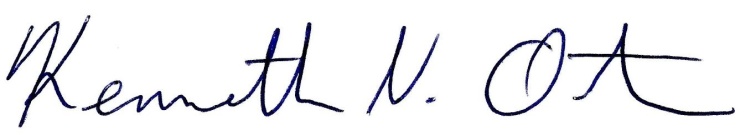 Kenn OrtmannTown Administrator